Сумська міська радаВиконавчий комітетРІШЕННЯРозглянувши заяви громадян та надані документи, відповідно до         статей 31, 32, 202, 224 Цивільного кодексу України, статті 177 Сімейного кодексу України, статей 17, 18 Закону України «Про охорону дитинства», пунктів 66, 67 Порядку провадження органами опіки та піклування діяльності, пов’язаної із захистом прав дитини, затвердженого постановою Кабінету Міністрів України від 24.09.2008 № 866 «Питання діяльності органів опіки та піклування, пов’язаної із захистом прав дитини», керуючись підпунктом 4 пункту «б» частини першої статті 34, частиною першою статті 52 Закону України «Про місцеве самоврядування в Україні», враховуючи рішення комісії з питань захисту прав дитини від 25.06.2020, протокол № 8, виконавчий комітет Сумської міської радиВИРІШИВ:Дозволити вчинити правочин:1. ОСОБА 1 на укладення від імені малолітнього ОСОБА 2, договору дарування на ім’я вищезазначеної малолітньої дитини від імені ОСОБА 3, належної їй квартири АДРЕСА 1, право користування якою має вищезазначена малолітня дитина.2. Неповнолітньому ОСОБА 4, на укладення договору дарування на його їм’я від імені ОСОБА 5, належних йому 55/100 часток квартири АДРЕСА 2. Правочин вчиняється за згодою матері дитини – ОСОБА 6. 3. Неповнолітній ОСОБА 7, на укладення договору дарування на її їм’я від імені ОСОБА 8, належної їй квартири АДРЕСА 3. Правочин вчиняється за згодою батьків дитини – ОСОБА 9, ОСОБА 10. 4. ОСОБА 11 на укладення від імені малолітнього ОСОБА 12,  договору купівлі – продажу на ім’я вищезазначеної малолітньої дитини 1/3 частки квартири АДРЕСА 4. Правочин вчиняється за згодою батька дитини – ОСОБА 13. 5. ОСОБА 14 на продаж від імені малолітнього ОСОБА 15, належної йому 1/4 частки квартири АДРЕСА 5, співвласником якої є неповнолітній ОСОБА 16, з одночасним укладенням договору дарування на ім’я ОСОБА 15, від імені ОСОБА 17 1/2 частки належної йому квартири АДРЕСА 6. Правочин вчиняється за згодою батька дітей – ОСОБА 17.6. Неповнолітньому ОСОБА 16, на продаж належної йому 1/4 частки квартири АДРЕСА 5, співвласником якої є малолітній ОСОБА 15, з одночасним укладенням договору дарування на його ім’я від імені ОСОБА 17 1/2 частки належної йому квартири АДРЕСА 6. Правочин вчиняється за згодою батьків дітей – ОСОБА 14, ОСОБА 17. 7. ОСОБА 18 на укладення з ОСОБА 19 договору про припинення права на аліменти на утримання малолітньої ОСОБА 20, у зв’язку з передачею від імені ОСОБА 19 на ім’я ОСОБА 20, права власності на ½ частку квартири АДРЕСА 7.8. ОСОБА 18 на укладення з ОСОБА 19 договору про припинення права на аліменти на утримання малолітнього ОСОБА 21, у зв’язку з передачею від імені ОСОБА 19 на ім’я ОСОБА 21, права власності на ½ частку квартири АДРЕСА 7. 9. Неповнолітньому ОСОБА 22 на укладення договору про припинення права на аліменти на його утримання, у зв’язку з передачею від імені батька ОСОБА 23 на ім’я неповнолітнього ОСОБА 22, права власності на ½ частку від належної ОСОБА 23 частки квартири АДРЕСА 8. Правочин вчиняється за згодою батьків дитини – ОСОБА 24, ОСОБА 23.  10. ОСОБА 24 на укладення з ОСОБА 23 договору про припинення права на аліменти на утримання малолітнього ОСОБА 25, у зв’язку з передачею на ім’я малолітнього ОСОБА 25, права власності на ½ частку від належної ОСОБА 23  квартири АДРЕСА 8. 11. ОСОБА 26 на оформлення в установленому законом порядку необхідних документів від імені малолітньої ОСОБА 27, для отримання вищезазначеною дитиною у власність земельної ділянки, площею 2,0 га для ведення особистого селянського господарства, за згодою батька дитини – ОСОБА 28.12. ОСОБА 29 на оформлення в установленому законом порядку необхідних документів від імені малолітнього ОСОБА 30, для отримання вищезазначеною дитиною у власність земельної ділянки, площею 2,0 га для ведення особистого селянського господарства, за згодою батька дитини – ОСОБА 31. 13. ОСОБА 32 на оформлення в установленому законом порядку необхідних документів від імені малолітнього ОСОБА 33, для отримання вищезазначеною дитиною у власність земельної ділянки, площею 2,0 га для ведення особистого селянського господарства, за згодою батька дитини – ОСОБА 34.14. ОСОБА 35 на оформлення в установленому законом порядку необхідних документів від імені малолітньої ОСОБА 36, для отримання вищезазначеною дитиною у власність земельної ділянки, площею 2,0 га для ведення особистого селянського господарства.15. ОСОБА 37 на оформлення в установленому законом порядку необхідних документів від імені малолітньої ОСОБА 38, для отримання вищезазначеною дитиною у власність земельної ділянки, площею 2,0 га для ведення особистого селянського господарства, за згодою матері дитини – ОСОБА 39. 16. ОСОБА 40 на оформлення в установленому законом порядку необхідних документів від імені малолітньої ОСОБА 41, для отримання вищезазначеною дитиною у власність земельної ділянки, площею 2,0 га для ведення особистого селянського господарства, за згодою матері дитини – ОСОБА 42.17. ОСОБА 40  на оформлення в установленому законом порядку необхідних документів від імені малолітнього ОСОБА 43, для отримання вищезазначеною дитиною у власність земельної ділянки, площею 2,0 га для ведення особистого селянського господарства, за згодою матері дитини – ОСОБА 42.18. ОСОБА 44 на продаж від імені малолітнього ОСОБА 45, належної йому 1/6 частки квартири АДРЕСА 9, співвласником якої є неповнолітня ОСОБА 46, з подальшим, протягом 10 робочих днів, укладенням договору купівлі – продажу на ім’я малолітнього ОСОБА 45, 1/6 частки  будинку АДРЕСА 10 та відповідної частки земельної ділянки за вищевказаною адресою. Правочин вчиняється за згодою батька дітей – ОСОБА 47. 20. Неповнолітній ОСОБА 46, на продаж від ії імені, належної їй 1/6 частки квартири АДРЕСА 9, співвласником якої є малолітній ОСОБА 45, з подальшим, протягом 10 робочих днів, укладенням договору купівлі – продажу на ім’я неповнолітньої ОСОБА 46, 1/6 частки  будинку АДРЕСА 10 та відповідної частки земельної ділянки за вищевказаною адресою. Правочин вчиняється за згодою батьків дітей – ОСОБА 44, ОСОБА 47.  21. ОСОБА 48 на оформлення в установленому законом порядку необхідних документів від імені малолітнього ОСОБА 49, для отримання вищезазначеною дитиною у власність земельної ділянки, площею 2,0 га для ведення особистого селянського господарства, за згодою батька дитини – ОСОБА 50. Міський голова			              	                                        О.М. ЛисенкоПодопригора 701-915Надіслати: Подопригорі В.В. - 3 екз.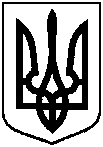  від 07.07.2020 № 334    